Δήμητρα Τάνια Παπανικολάου BSc, PT, MSc, ΟΜΤ, PhD(c)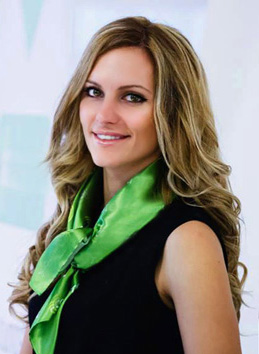 Ερευνητικά ενδιαφέροντα: Υγεία της γυναίκας, δυσλειτουργίες πυελικού εδάφους, τηλεαποκατάσταση, θεραπευτική άσκηση,  χειροθεραπευτικές τεχνικές αποκατάστασης, αθλητική φυσικοθεραπεία.Εργαστήριο: Μέλος του Εργαστηρίου Κλινικής Φυσικοθεραπείας και Έρευνας (Laboratory of Clinical Physiotherapy and Research - CPR lab)Εκπαίδευση:-Τμήμα Φυσικοθεραπείας (Α.Τ.Ε.Ι. Δυτικής Ελλάδας )- Orthopaedic Manipulative Therapist (OMT): Εξειδίκευση μυοσκελετικής φυσικοθεραπείας αναγνωρισμένη από την διεθνή ομοσπονδία IFOMPT - Τμήμα Επιστήμης Φυσικής Αγωγής και Αθλητισμού (ΕΚΠΑ) και -MSc in Sports Marketing (University of Hertfordshire -United Kingdom)Διδακτορική ΔιατριβήΗ αποτελεσματικότητα ενός προγράμματος τηλεαποκατάστασης για γυναίκες με ακράτεια ούρων.Email: dpapanikolaou@upatras.gr 